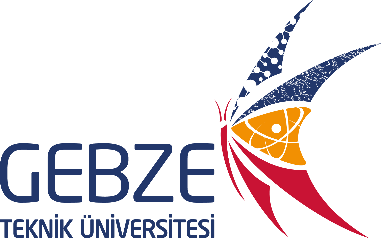 BİNDER ED STERİLİZASYON FIRINI KULLANIM TALİMATIDök. NoCH-TL-0280BİNDER ED STERİLİZASYON FIRINI KULLANIM TALİMATIİlk Yayın Tarihi10.07.2018BİNDER ED STERİLİZASYON FIRINI KULLANIM TALİMATIRevizyon Tarihi-BİNDER ED STERİLİZASYON FIRINI KULLANIM TALİMATIRevizyon No0BİNDER ED STERİLİZASYON FIRINI KULLANIM TALİMATISayfa No1Cihazın fişini prize takınızAçma/Kapama tuşuna basılı tutarak cihazı açınızCihazı istenilen sıcaklığa ayarlayınızKapağı açarak malzemelerinizi cihaza yerleştiriniz ve kapağı kapatınızİşlem bittikten sonra malzemeleriniz alınız ve Açma/Kapama tuşuna basılı tutarak cihazı kapatınız